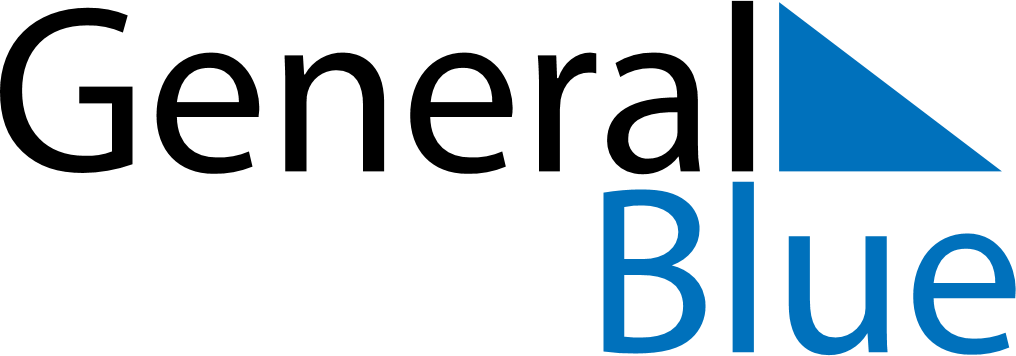 July 2018July 2018July 2018July 2018ColombiaColombiaColombiaMondayTuesdayWednesdayThursdayFridaySaturdaySaturdaySunday123456778Saints Peter and Paul9101112131414151617181920212122Independence Day23242526272828293031